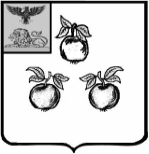 УПРАВЛЕНИЕ ОБРАЗОВАНИЯ АДМИНИСТРАЦИИМУНИЦИПАЛЬНОГО РАЙОНА «КОРОЧАНСКИЙ РАЙОН»ПРИКАЗКороча«03»  ноября 2022 года				                                                                                             №  1045Об утверждённых сроках, местах и  порядке информирования о результатах итогового сочинения (изложения)             на территории Белгородской области       в 2022/2023 учебном годуВо исполнение приказа департамента образования Белгородской области от 01 ноября 2022 года №3537 «О сроках, местах и  порядке информирования о результатах итогового сочинения (изложения) на территории Белгородской области в 2022/2023 учебном году», в целях обеспечения своевременного информирования участников итогового сочинения (изложения) с результатами итогового сочинения (изложения) в 2022/2023 учебном году приказываю:Принять к исполнению приказ департамента образования Белгородской области от 01 ноября 2022 года №3537 «О сроках, местах и  порядке информирования о результатах итогового сочинения (изложения) на территории Белгородской области в 2022/2023 учебном году» (прилагается).Заместителю начальника отдела общего, дошкольного и дополнительного образования управления образования Корочанского района Т.Н. Коротких, руководителям общеобразовательных организаций, реализующих образовательные программы среднего общего образования, ознакомить под подпись участников итогового сочинения (изложения) и (или) их родителей (законных представителей) о сроках, местах и  порядке информирования о результатах итогового сочинения (изложения) на территории Белгородской области в 2022/2023 учебном году, утвержденных приказом, указанным в п.1 настоящего приказа.Заместителю директора - начальник отдела развития образования МКУ «Ресурсный центр управления образования администрации Корочанского района» В.А.Литвиновой, руководителям общеобразовательных организаций разместить Порядок информирования о результатах итогового сочинения (изложения) на территории Белгородской области в 2022/2023 учебном году на официальных сайтах органа управления образованием, общеобразовательных организаций.Контроль за исполнением настоящего приказа оставляю за собой.                              Начальник                     управления образования        администрации муниципального района                       «Корочанский район»                                                    Г.И. Крештель